GANDHI INSTITUTE FOR TECHNOLOGY (GIFT) BHUBANESWAR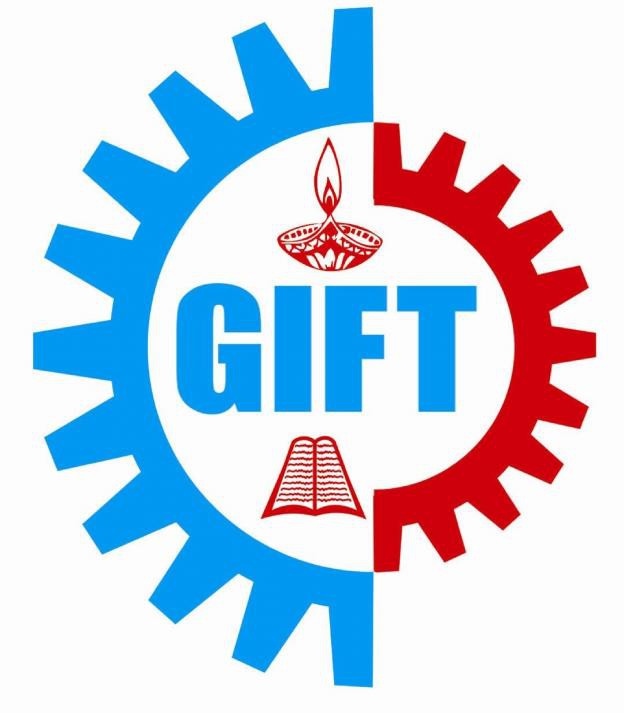 MANDATORY DISCLOSURE(B.TECH, M.TECH, MCA & MBA PROGRAMMES)“The Information has been provided by the concerned Institution and the onus of authenticity lies with the Institution and not on AICTE.NAME OF THE INSTITUTION:GANDHI INSTITUTE FOR TECHNOLOGY (GIFT)Village		: GRAMADIHATaluka		: JATNI BLOCKDistrict		: KHURDHAState		: ODISHAPin Code	: 752054STD Code	: 0674Phone No.	: 2111650Fax No.	: 2561445            E-mail		:   support@gift.edu.inNAME & ADDRESS OF THE PRINCIPAL:-Name		: Prof (Dr) Ch V S Parameswara RaoAddress	: Gandhi Institute For Technology (GIFT)		At: GramadihaPo: GangapadaDistrict: KhurdhaPin: 752054	Longitude: 85o40’ 25’’				Latitude: 20o 13’ 21’’Telephone No.				: 7873008173Fax No.				: Office hour at the Institution 		: 9AM to 5 PME-mail					: support@gift.edu.inWebsite				: www.gift.edu.inNearest Railway Station (dist. in KM): Bhubaneswar- 25KM      Type of Institution		: Private- Self FinancedCategory (1) of the Institution	: Non- MinorityCategory (2) of the Institution	: Co- EdName of the Organization running the Institution	: Balaram Panda TrustType of the Organization				: TrustAddress of the Organization				: Balaram Panda Trust							  B00-4, Krishna Tower,   Nayapalli, Bhubaneswar		Registered with					: SocietyRegistration date					: 06/11/2006Website of the Organization				: www.gift.edu.inNAME OF THE AFFILIATING UNIVERSITY:-Biju Patnaik University of TechnologyAddress	: Chhend Colony, Rourkela, Odisha-769004Website	: www.bput.ac.inName of Principal 			: Prof (Dr). Ch V S Parameswara RaoExact Designation			: PrincipalPhone Number with STD Code	: 7873008101Fax Number with STD Code		:             E-mail					: support@gift.edu.in,  principal@gift.edu.in GOVERNING BOARD MEMBER:Chairman	: Prof. (Dr) Satya Prakash PandaSecretary	: Sri Biranchi Narayan PandaMember (Nominee of the Trust)	: Er. Manas Panda, TrusteeMember(Nominee of the Central Govt.)	: Regional Officer (Ex-Officio)AICTE, Salt Lake, Sector- III KOLKATAMember (Nominee of the Regional Committee of AICTE): To be nominated Industrialist/ Technologist/ Educationalist from the RegionMember (Nominee of the Affiliating Body/ University: To be nominated by B.P. U.T. Rourkela, OdishaMember (Nominee of the State Govt.): D.T.E.T., Govt. of Odisha (Ex-Officio)Member (Nominee of the State Govt.): Industrialist/ Technologist/ Educationalist from the RegionMember- Secretary:  Prof. (Dr.) Ch V S Parameswara Rao, M.Tech, PhD Principal, GIFT, BhubaneswarMember - (Trustee, Balaram Panda Trust ) : Dr. Jagadish PandaMember -   (Nominated by Balaram Panda Trust, Bhubaneswar)                                        Educationist, Bhubaneswar  : Dr. Patitapabana PandaMember -   (Nominated by Balaram Panda Trust, Bhubaneswar):  Mr. Ashok BasaMember - (Staff Representative- Women) Gandhi Institute For Technology, Bhubaneswar: Ms Monalisa SamalMember - Professor (BSH) Gandhi Institute For Technology, Bhubaneswar: Dr . Prasanna Kumar RoutACADEMIC ADVISORY BODY:Prof. (Dr). Ch V S Parameswara Rao, Professor in Mechanical Engineering &PrincipalEr. Harinath PottamSri Biranchi Narayan pandaSri Jagadish PandaIV. GOVERNANCE:- Member of the Board and their brief backgroundBALARAM PANDA TRUSTChairman :  Dr. Satya Prakash Panda    Gunupur, Dist- Rayagada                                        EducationalistSecretary	: Sri Biranchi Narayan Panda  Radharani Apartment, Nayapalli  Bhubaneswar, EducationalistGOVERNING BODY:Dr. Satya Prakash Panda				- ChairmanSri Biranchi Narayan Panda				- SecretarySri Jagadish Panda					- MemberAICTE Nominee					- Member (To be nominated)State Govt. Nominee					- Member (To be suggested by the Govt. of Odisha)University Nominee					- Member (To be suggested by BPUT, Odisha)Prof (Dr) Ch V S Parameswara Rao			- Member SecretaryEr. Manas Panda					- Member (Nominee of the Trust)Nominee of the Regional Committee of AICTE	- MemberNominee of the State Govt (Industrialist/ Technologist/ Educationalist from the Region- MemberDr. Patitapabana Panda				- Member (Nominated by Balaram Panda Trust, Bhubaneswar)Mr. Ashok Basa					- Member (Nominated by Balaram Panda Trust, Bhubaneswar)Ms Monalisa Samal					- Member (Staff Representative- Women)Dr . Prasanna Kumar Rout				- Member (Professor (BSH))Frequency of the Board Meetings and Academic Advisory body:- Twice an YearOrganizational chart and Process:- Enclosed in Annexure-INature and Extent of involvement of faculty and students in academic affairs, Improvements:-Academic Information System (AIS) is installed for developing and delivering teaching materials in academic affairs.State of Art Technology is installed for conducting class to enhance the quality of teaching.Visuals and teaching aids on important courses, containing lectures delivered by eminent Professors are procured for the students.Mechanism/ norms & procedure for democratic/ good Governance:-Under the guidance of Trustees, Governing Council, Academic, Advisory Body, the day- to –day operations of GIFT is managed by Principal, Dean (Academics) with help of HOD’s and Faculty members with individual responsibility.Student Feedback on Institutional Governance/ faculty Performance:-Wise Feedback system, regular faculty development program & faculty appraisal helps for the assessment of the performance of the faculty members.Grievance redressed mechanism of faculty, staff and students:-Suggestion boxes are available at different places like Library/ Hostels. Student’s interaction with Principal and a separate grievance cell meeting has been conducted on weekly basis to discuss the various day to day issues. PROGRAMMES:- Name of the Programs Approved by the AICTE:-Bachelor of Technology in Electrical & Electronics EngineeringElectronics & Communication EngineeringComputer Science & EngineeringComputer Science & Engineering (AI)Agriculture EngineeringMechanical EngineeringCivil EngineeringPost Graduate CoursesMaster of Computer ApplicationMaster of Business AdministrationM. Tech in Computer Science & EngineeringM. Tech in Computer Science & Engineering (AI & ML)M. Tech in Environmental EngineeringM. Tech in construction Technology & ManagementM. Tech in Industrial Safety EngineeringName of the Programs Accredited by the AICTE: B.Tech, MBA, MCA, M.Tech and DiplomaFor each Program the following details are given:B.Tech:Name								: Bachelor of TechnologyNumber of Seats						: 660 per yearDuration							: 4 YearsCut of mark/rank for admission during the last three years	: Centralized counseling conducted by                                                                                                    OJEE, Odisha and JEE (Main)      Fee								: 85,000/- (Per Year)Placement facilities						: YesCampus Placement in last three Years			: 1690Years with Minimum Salary					: 3.72 Lakh per AnnumMaximum Salary and						: 7.8 Lakh per Annum                   Average Salary					: 4.48 Lakh per AnnumMCAName								: Master of Computer ApplicationsNumber of Seats						: 180 (per Year)Duration							: 2 YearsCut of Mark/ Rank for admission during the last three years	: Centralized Counseling conducted by                                                                                                  OJEE Odisha through OJEEFees								: 85,000/- (Per Year)Placement Facilities						: YesCampus Placement in last three year with			: 160Minimum Salary						: 3.52 Lakh per AnnumMaximum Salary 						: 6.5 Lakh per AnnumAverage Salary						: 4.4 Lakh per AnnumMBAName								: Master of Business AdministrationNumber of Seats						: 300 (per Year)Duration							: 2 YearsCut of Mark/ Rank for admission during the last three years	: Centralized Counseling conducted by (Qualified Students from OJEE/ AIEEE)                                                                                           Fees								: 93,000/- (Per Year)Placement Facilities						: YesCampus Placement in last three year with			: 246Minimum Salary						: 3.80 Lakh per AnnumMaximum Salary 						: 5.75 Lakh per AnnumAverage Salary						: 4.2 Lakh per AnnumM.TECH:- Name								: Master of TechnologyNumber of Seats						: 120 Duration							: 2 YearsCut of Mark/ Rank for admission during the last three years	: Centralized Counseling conducted by OJEE                                                                                                                                                                                 Fees								: 93,000/- (Per Year)Placement Facilities						: YesCampus Placement in last three year with			: 131Minimum Salary						: 3.78 Lakh per AnnumMaximum Salary 						: 7.6 Lakh per AnnumAverage Salary						: 4.2 Lakh per AnnumName and duration of Programme(s) have affiliation/ collaboration with Foreign University(s)/ Institution(s) and being run in the same campus along with status of their AICTE approval. If there is foreign collaboration, give the following details.Note: - None of our Programme(s) having affiliating/ collaboration with Foreign University(s)/ Institution(s) and none of other programme(s) being run in the same campus along with status of AICTE.b) Details of the Foreign Institution/ University:- NAc) For each Collaborative/ affiliated programme give the following: NAd) Whether the collaborative programme is approved by AICTE? If not whether the Domestic/ Foreign Institution has applied to AICTE for approval as required under notification no. 37-3/Legal/2005 dated 16th May, 2005: NAVI. FACULTY:- Branch wise list of faculty members:-No. of Permanent Faculty		: 151Visiting Faculty			: NILAdjunct Faculty			: NILGuest Faculty			: NILPermanent Faculty: Student Ratio: 1:20Number of faculty employed (E) and left (L) during the last three years:-VII. PROFILE OF PRINCIPAL WITH QUALIFICATION, TOTAL EXPERIENCE, AGE AND DURATION OF EMPLOYMENT AT THE INSTITUTE CONCERNED:-Name		: Prof. (Dr.) Ch V S Parameswara RaoDate of Birth		: 24th July 1966Age			: 55 yrsAcademic Qualification (with field of specialization):-B. Tech in Mechanical EngineeringM. Tech in Tool Design & Mfg.Ph. D in Un conventional Machining (Mechanical Engineering)Life Member of Indian Society of Technical EducationDetails of Experience (Academic/ Industrial):-Teaching							: 30 yearsIndustry							: 2 yearsResearch							: 20 yearsArea of specialization					: Un-Conventional MachiningSubject Teaching at PG Level				: Design for Manufacture, Non Destructive testing, NTMM, No. of Paper published					: National Journals (2 Nos.)				 				International Journals (53 Nos.)Projects carried out					: 4PatentsTechnology Transfer					: 3Research Publications					: 55Date of appointment in present institution		: 03.03.2021Duration of employment at the institute concerned	: 10 months & ContinuingFor each faculty give a page covering:Note: - Enclosed in Annexure-II (separate sheet for each faculty in department wise as per format given)VIII. FEES:-Details of fee, as approved by State fee Committee, for the Institution:-For B. Tech (First Year):- For M. Tech (First Year):-                       For MCA (First Year):-For MBA (First Year):-Note:- The College has its own hostel for boys and girls in campusTime scheduled for payment of fee for the entire program:-Institute is providing the following two options for payment of fees.Onetime payment at the beginning of the academic year                                   Or Before the commencement of each Semester. No. of fee waiver granted with amount and name of students:- List enclosedNumber of scholarship offered by the Institute, duration and amount:-Sl. No.	Name of Scholarship			Duration		Amount01		Balaram Panda Trust Scholarship	Each Year		Rs. 15,000/-(v) Criteria for fee waivers/ Scholarship:-Annual Income of the parents must be less than 8 lakhs p.a. 5% of the total intake of each branch can be filled up by TFW scheme. Selection will be as per the secured ranks in the Joint Entrance Examinations.Estimated cost of boarding and lodging in hostels:- Rs. 55,000/- p.a +1000/- caution money (1time payment.)IX. ADMISSION:-Number of seats sanctioned with the year of approval:-File No. with date of first approval: F. No: 760-82/(NDEG)/ET/2007/02) dt. 06/07/2007Number of students admitted under various categories each year in the last three years:-Number of applications received during last two years for admission under Management Quota and number admitted:-Admission has been made strictly through central counseling of OJEE, Odisha. No management seats are permitted to take admission.X. ADMISSION PROCEDURE:-(i) Mention the admission test being followed, name and address of Test Agency and its URL (website):-JEE (Main) conducted by National Testing Agency established by Ministry of Education, Govt. of India, and Website: jeemain.nta.nic.inOJEE (Joint Entrance Examination, Odisha), OJEE, Complex, BPUT, Gandamunda, Bhubaneswar, Odisha, and Website: odishajee.com, ojee.nic.in(ii) Number of seats allotted to different Test Qualified candidates separately [CET (State conducted test/ University tests)/ Associated conducted test]:-               All the seats are filled up through counseling process by OJEE, Odisha.(iii)Calendar for admission against management/ vacant seats:-Last date for request for applications:As per the guideline of admission rules/ procedure prescribed by Odisha joint Entrance Examination, OdishaLast date for submission of application:As per the guideline of admission rules/ procedure prescribed by Odisha joint Entrance Examination, OdishaDate of announcing final results:As per the guideline of admission rules/ procedure prescribed by Odisha joint Entrance Examination, OdishaRelease of admission list (Main list and waiting list should be announced on the same day):As per the guideline of admission rules/ procedure prescribed by Odisha joint Entrance Examination, OdishaDate for acceptance by the candidate (time given should in no case be less than 15 days): As per the guideline of admission rules/ procedure prescribed by Odisha joint Entrance Examination, Odisha.Last date for closing of admission: As per the guideline of admission rules/ procedure prescribed by Odisha joint Entrance Examination, OdishaStating of the Academic session: (As per Academic Calendar of BPUT, Odisha)1st week of July of every year for existing students, 3rd week of August of every year for newly admitted students.The waiting list should be activated only on the expiry of date of main list:As per the guideline of admission rules/ procedure prescribed by Odisha joint Entrance Examination, OdishaThe policy of refund of the fee, in case of withdrawal, should be clearly notified:       The Institute is refunding the fees after receiving seat cancellation letter from the student/parent and the same is communicated to     the university as per the guidelines of OJEE, OdishaXI. CRITERIA AND WEIGHTAGES FOR ADMISSION:-Describe each criteria with its respective weightages i.e. Admission Test, marks in qualifying examination etc:-The Institute follows the guidelines of admission rules/ Procedure prescribed by Odisha Joint Entrance Examination, Odisha for all courses.Mention the minimum level of acceptance, if any:-The Institute follows the guidelines of admission rules/ Procedure prescribed by Odisha Joint Entrance Examination, Odisha for all courses.Mention the cut-off levels of percentage 7 percentile scores of the candidates in the admission test for the last three years:Not applicable(As the admission are through central counseling JEE, Odisha)Display marks scored in Test etc. and in aggregate for all candidates who were admitted: Not applicableAs the admissions are through central counseling of OJEE, OdishaXII. APPLICATION FORM:-Downloadable application form, with online submission possibilities:-The Institute follows the guidelines of admission rules/ Procedure prescribed by Odisha Joint Entrance Examination, Odisha for all courses.XIII. LIST OF APPLICANTS:-The Institute follows the guidelines of admission rules/ Procedure prescribed by Odisha Joint Entrance Examination, Odisha for all courses.XIV. RESULTS OF ADMISSION UNDER MANAGEMENT SEAT/VACANT SEATS:-OJEE, Odisha publish the list of students allotted to the Institute in different courses. The allotted students report to the Institute before the deadlines prescribed by OJEE, Odisha.After the counseling process, the Institute accepts application from new candidates for admission in different streams against vacant seats (If any)The admission of the candidates applied against the vacant seats will be duly confirmed by OJEE, Odisha as per the schedule.XV. INFORMATION ON INFRASTRUCTURE AND OTHER RESOURCES AVAILABLE:-LIBRARYNumber of Library books/Titles/ Journals available (Programme-wise)B. Tech Engineering	-28,432MCA			- 1863MBA			- 3105Titles (B. Tech Engg.)	- 4944MCA			- 501MBA			- 558List of online National/ International Journals subscribed:National Journals- 76EEE/EE/ECE- 12CSE/IT- 13BSH- 5CIVIL- 6MECH- 11MBA- 18MCA- 11International Journals-59EEE/EE/ECE- 15CSE/IT- 10BSH- 06CIVIL- 03MECH- 10MBA- 11MCA- 04E- Library Facilities- YesLABORATORY:- Details of Laboratories & WorkshopsCOMPUTING  FACILITIES:- Number of configuration of system:-1. Desktop- 647 nos2. Printer- 44 nos3. Scanner - 14 nos4. Data Switch- 110 nos5. Router & WI-Fi - 40 nos 6. UPS - 14 no7. Motherboard- 200 nos8. CPU Fan- 60 nos9. Hard Disk- 150 nos10. RAM- 221 nos 11. SPMS- 123 nos 12. Laptop-15 nos 13. Keyboard & Mouse-242 nos 14. Monitor-124 nos15. Lancard-08 nos16. Pen Drive- 48 nos17. External DVD Writer- 04 nos18. Web Camera- 11 nos19. Projector- 67 nos 20. CCTv Camera- 317 nos 21. Video Still Camera- 5 nos22. Biometric Machine-35 nos23. Sound System-115 nos 24. Software Application- 31 nos 25. Tool-387 b) Total number of systems connected by LAN: - 804c) Total number of systems connected to WAN: - 804         d) Internet bandwidth:-100+10 Mbps: Line form Jio & Vodafonee) Major software packages available: - Windows 98, Windows 2003 server, Linux 9.0, Microsoft window-10MSDN Academic Alliance Ver-7 Full Pack, Borland C++, MS Office 2007, Oracle-10, Oracle-8, Adobe Photoshop-7, Matlab-7, Java-3.0, Tally-9.0, Autocard-2007, 2010f) Special Purpose facilities available: - Yes(iv) WORKSHOP:- List of facilities available:-Games and Sports facilities				: Yes Gymnasium						: Yes Extra Curriculum Activities				: YesSoft Skill Development Facilities			: YesNumber of Classrooms and size of each		: 59 (66.33 sq.m) Number of Tutorial rooms and size of each		: 20 (36 sq.m) Number of Laboratories and size of each		: 76 (180sq.m appx.) Number of drawing halls and size of each		: 03 (183.00 sq.m) Number of Computer Center with capacity		: 02 (500 sq.m. in approx.) Central Examination Facility Number of Rooms   	: Yes           (59 classrooms and capacity of each of 66.33sq.m and 16 tutorials (36 sq.m.)(Located in 4 floors are converted into examination halls during examination time based on availability)Teaching Learning Process:- Curriculum and syllabus for each of the programme as approved by the University:- Yes Available on www.bput.ac.inAcademic Calendar of the University:- Yes Available on www.bput.ac.inAcademic Time Table:- Yes (Enclosed Annexure-III)Teaching Load of each Faculty:-Asso. Professor	: 12 hours per weekAsst. Professor	: 16 hours per weekProfessor		: 08 hours per weekInternal Continuous Evaluation System in Place :- YesStudent’s assessment of Faculty, System in place :- YesNOTE: - Suppression and/or misrepresentation of information would attract appropriate penal action.									Prof. (Dr.) CH. V.S Parameswara Rao									PRINCIPALAnnexure-I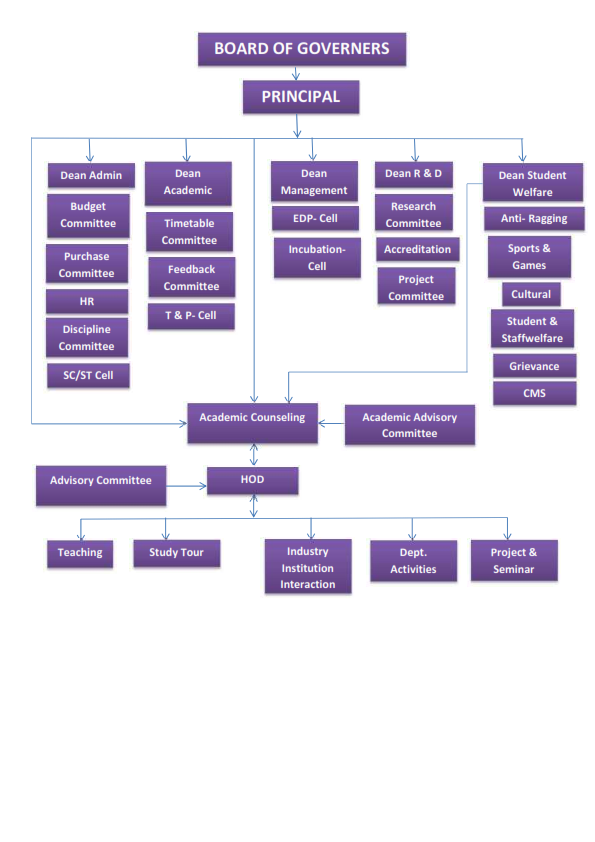 Annexure-IIFaculty Members of Different Departments2021-20222021-20222020-20212020-20212019-20202019-2020ELELEL1271211612Tuition Fees85,000Transport Fees14,400Caution Money (Refundable)1,000TotalTuition Fees85,000Transport Fees14,400Caution Money (Refundable)1,000TotalTuition Fees85,000Transport Fees14,400Caution Money (Refundable)1,000TotalTuition Fees85,000Transport Fees14,400Caution Money (Refundable)1,000TotalSl NoCandidate NameCourseProgram Name1KANHEI MOHANTYB.TechAGRIL-TFW2SARBANI PADHIB.TechAGRIL-TFW3BINAYAK SWAINB.TechAgri-TFW4DEBRAJ MOHANTYB.TechAgri-TFW5SONALI MISHRAB.TechAgri-TFW6ITISHREE BEHERAB.TechCivil-TFW7S PARTHAVI PRIYADARSINIB.TechCivil-TFW8SUBHASHREE SAHOOB.TechCivil-TFW9BHAGYASHREE PRADHANB.TechCSE-TFW10BHARGAB PRADHANB.TechCSE-TFW11BIPUL SWAINB.TechCSE-TFW12BISWAJIT PATB.TechCSE-TFW13KIRAN KUMAR DASB.TechCSE-TFW14MANISH BISWALB.TechCSE-TFW15PRITI NANDA ROUTRAYB.TechCSE-TFW16SAROJ KUMAR DASB.TechCSE-TFW17SUBHENDU PATNAIKB.TechCSE-TFW18DEEPAK SWAINB.TechECE-TFW19Jyotiraditya BeheraB.TechECE-TFW20P VISHAL KUMARB.TechECE-TFW21ABINASH BINDHANIB.TechEEE-TFW22SUBHASINI JENAB.TechEEE-TFW23SURYA PRAKASH MALLAB.TechEEE-TFW24ASHES BAIBHAB BASTIAB.TechMECH-TFW25PRITIRAJ BARIKB.TechMECH-TFW26Suman kumar GhoshB.TechMECH-TFW27MUSKAN GOPEB.Tech(LE)CSE-LE-TFW28ARYA JANGYADUTTA SUBUDHIB.Tech(LE)MECH-LE-TFW29CHANDAN KUMAR DAS1B.Tech(LE)MECH-LE-TFW30BISWARANJAN SUNDARAYDiplomaCIVIL-TFW31ABHIRAM DASDiplomaEE-TFW32ADITYA PATRADiplomaEE-TFW33MAKAI HANSDAHDiplomaEE-TFW34JYOTIPRASANNA MOHAPATRADiplomaMECH-TFW35KARTIKESWAR PATIDiploma LEMech-TFW2021-20222021-20222020-20212020-20212019-20202019-20202018-20192018-2019CoursesSanctioned intakeActual admissionSanctioned intakeActual admissionSanctioned intakeActual admissionSanctioned intakeActual admissionUG(FT)Agriculture Engineering1203112048 6048 60 59UG(FT)Civil Engineering60276023 12056 60 65UG(FT)Computer Science & Engg180189180187 180181 180 177UG(FT)Computer Science & Engg (AI)6063------UG(FT)Electrical & Electronics Engg60396035 6041 60 58UG(FT)Electronics & Communication Engg60506026 6028 60 20UG(FT)Mechanical Engg.1202912032 12075 120 88UG(FT)Electrical Engg.----60216014PG(FT)MBA180180 180152 180147 120 117PG(FT)MBA (General Management)120120 12093- --PG(FT)MCA180189 120120 6055 60 66PG(FT)M.Tech (CSE)3011 3019 2403 24 06PG(FT)M.Tech (CTM)                                  3028 303024 12 24 23PG(FT)M.Tech (PEPS)                                   -- -- 2403 24 09PG(FT)M.Tech (EE)                                       3031 3030 2407 24 18PG(FT)M.Tech (ISE)3011 3005 ----SL. NO.NAME OF THE COURSENAME OF THE LABORATORY/WORKSHOPMAJOR EQUIPMENT1Computer ScienceComputer Centre525 no.s Desktop with 10 Intel dual Core Due Processor, 160 GB HDD, 1GB RAM, 2.8 GHz2MCAComputer Centre80 no.s Desktop with Intel Core 2 Duo Processor, 160 GB HDD, 1GB  RAM, 2.20 GHz3Electronics & Communication EnggBasic Electronics Analog Electronics Engg.1) DC register power supply unit – 04 nos
2) CRO 20 Mhz – 06 nos
3) Trainer kits for diode, rectifier, FET gate etc. – 14 nos
4) Function generator – 05 nos
5) Accessories4Electrical & Electronics enggBasic Electrical Network Device Lab1) Voltmeter – 08 nos
2) Squirrel cage induction motor -02 nos
3) Ammeter – 08 nos
4) Wattmeter – 07 nos
5) DOL starter – 02 no
6) Varriac – 01 nos
7) M.G. set – 01 nos
8) Fan motor – 01 nos
9) Loading Rheostat – 06 nos5Mechanical Engg.Workshop, Drawing Hall1) Welding machine – 03 nos
2) Milling machine -01
3) TIG welding machine – 02
4) Drilling machine
5) Shaping machine (Shaper) – 01
6) Bench grinding machine – 2nos
7) Lathe machine – 2 nos
8) Power hacksaw machine
9) 3jawchuck for lathe machine – 025Mechanical Engg.Workshop, Drawing HallDrawing Tables- 60nos6PhysicsPhysics Lab1) Bar pendulum – 03 nos
2) Ultrasonic Interferometer – 03nos
3) Newtons ring apparatus – 02 nos
4) Grating with spectrometer – 02 no
5) Na-vapor lamp with spectrometer    - 02 nos
6) Searle’s apparatus – 02 nos
7) Rigidity apparatus – 03 nos
8) Lee’s apparatus – 02 nos
9) Surface tension app – 02 nos
10) B.J.T. app -02 nos
11) P.N. junction app -02 nos
12) Sonometer app – 02 nos
13) Hot- tirover- 01 nos7ChemistryChemistry Lab1) Photo electric colorimeter – 02 sets
2) PH meter – 03 sets
3) Single pan balance – 02 nos
4) Double pan balance – 02 nos
5) Redwood Viscometer – 02 nos
6) Pensky-marten’s closed cup flashpoint apparatus – 02 nos
7) Distilled water plant – 01 no8EnglishLanguage Lab1) Desktop – 25 nos
2) Video camera – 01 no
3) L.C.D – 01 no
4) Communicate – 01 no
5) Presentation & Public speak – 01
6) Cassettes CIEFL -03
7) Cassettes from BCI9MCAMicroprocessor Lab1) 8085 microprocessor Kit
2) Stepper Motor 10Electronics & Communication EnggACT LAB./M.P. LAB1) 8085 Microprocessor Trainer (Micro-85.LC)
2) Channel DAC, Interface Board (VBMB-002)
3) Stepper Motor controller with (VBMB-013ª)
4) Generate square wave on all line of 8255 with different frequencies, Mode-0, Mode-1, BSR mode operation of 8255 VBMB-008.
5) 8085 Microprocessor Trainer Kit Model (cicro-85 lcd, Micro85 EBLCD.
6) Study of stepper motor and its operation(stepper motor controller)VBMB 013ª
7) Study of Traffic Light controller(Traffic light control systems) TRAF
8) Elevator Simulator interface(VBMB-022) 
9) 8051 Microcontroller CMCS Family Microcontroller Trainer(Micro-
10) Thermometer Kit
11) ACL-02, Amplitude Receiver Kit.
12) ACL-03, FM Tx Kit
13) ACL-04, FM Rx Kit
14) Filter/Noise
15) Sampling Reconstruction Kit.
16) DCL-03, PCM kit11Electronics & Communication EnggAEC Lab1) Resistance of different values.
2) Transistors.
3) FETs.
4) Connecting wares.
5) Soldering Irons.
6) ICs.
7) 4-Bit Binary Ripple Counter [DB-14]
8) BNC to BNC Cable [BNC].
9) BNC to Crocodile Cable (BNC-CRO).
10) Multimeter (VC97)12Electronics & Communication EnggDEC Lab1) Binary order / Subs tractor. [DB-08].
2) Multiplexer/De multiplexer. [DB-10]
3) Flip flops. [DB-11].
4) Shift Register [DB-12].
5) 4-BIT Synchronous Binary Counter.
6) FG-02 2Mhz. Function Generator with frequency Counter.
7) DMM-10  3 ¾    Digital Low cost Handelled  Multimeter.
8) DSO - 025C1 - 0316, 0390
25 Mhz.  100 MS/s Col 13Electrical & Electronics EnggE. M. Lab1) 2-Pole MCB 20ª- 2nos.
2) 3 –Pole MCB 10ª-01 no.
3) 3- Pole MCB 16ª-01 no.
4) D.O.L. Strarter For 3Hp SQIM-01 no.
5) Rectifier Unit-80ª, Variable Type)-220 Vpc. – 01 Set.
6) Ramson DC Shunt Motor 5 Hp Coupled 3Kva Alter motor- 01 Set.
7) Ramson DC Shunt motor 5Hp, coupled 3 KvA Alter Motor.- 01 Set.
8) Control panel for synchronization Panel – 01 Set.
9) Field Regulador 600*600- 04 no., Field Regulador 600*400 – 02 no.
10) Digital Techno meter – 3 no.
11) Panel frame me1 -3, Motor-1 – 4 no.
12) Mg BASE-3, Motor BASE-1 – 4 no.
13) Ramson DC Shunt Motor 5Hp coupled with DC shunt Generador 2 KW.- 01Set.
14) Ramson-SCIM 5HP.- 01 no.
15) Varivolt 3-Phase variac 15ª (closed)- 02 no.
16) Transformer 3/3KVA. 415/120V/120V (closed).- 01 no.
17) Control Panel for MG set- 01 no.
18) Control Panel for Alternator- 02 no.
19) Control Panel so. Cage.Ind.Motor- 01 no.
20) AC Voltmeter – 150/300/600 V.- 7 no.
21) AC Ameter-1/2ª-01 no.
22) AC Ameter-5/10ª-05 no.
23) AC Ameter-5/10/25ª- 01 no.
24) AC Ameter-1/3/10ª-01 no.
25) DC Voltmeter-300V-08 no.
26) DC Ameter-10/20ª- 03 no.
27) VPF(Wattmeter)2.5/5ª 150/300/600v.-03 no.
28) LPF(Wattmeter)2.5/5ª-75/150/300V.14Mechanical Engg.Heat Transfer Laboratory1)Thermal conductivity of composite slab
2) Surface emissivity apparatus
3) Parallel and counter flow heat exchanger apparatus
4) Stefan Boltzman Apparatus
5) FIN-PIN Apparatus
6) Gear Oil Pump Test Rig
7) Cut Sectional Working model of Transmission system
8) Centrifugal Compressor
9) Heat Transfer Coefficient in Natural Convection
10) Critical Heat Flux Apparatus
11) Joule Thompson
12) Bomb Calorimeter15Mechanical Engg.Fluid Mechanics & Hydraulic Machines Laboratory1)Bernaulits Apparatus
2) Bourdon Tube Pressure Gauge
3) Metacentric height measurement apparatus
4) Venturimeter / Oriffice meter
5) Centrifugal Pump
6) Reciprocating Pump
7) Francis Turbine
8) Pelton Turbine
9) Impact of Jet
10) Pipe Friction Apparatus
11) V-Notch Apparatus
12) Reynold's Apparatus16Mechanical Engg.PRODUCTION AND IC ENGINE LaboratorySigle cylinder fuel injection system
2) Model of water cooling system
3) Four cylinder fuel injection system in diesel engine
4) Solex carburetor
5) Mouling sand testing apparatus
6) Microscope
7) Lathe tool dynamometer
8) Drilling tool Dynamometer
9) Sine Bar
10) Cut model of single cylinder 4-S petrol engine
11) 4-S C.I engine test rig
12) 4-S  S.I engine test rig
13) 4-Cylinder 4-S S.I. Engine test rig14) VCR Engine works with alternate fuels17Mechanical Engg.Machine Dynamic Laboratory1) Universal governor appt
2) Gyroscopic test rig
3) Static Dynamic Balancing appt.
4) Epicyclic gear train
5) Determination of critical speed of Rotating shaft
6) CAM Analysis
7) Helical Spring
8) Screw Jack
9) Journal Bearing
10) Simple / compound /Reverted Gear
11) Rope belt dynamometer
12) Drum Brake
13) Bifilar Suspension Apparatus
14) Trifilar Suspension Apparatus
15) Coriollis component of acceleration apparatus
16) Radius of gyration of connecting rod18Mechanical Engg.Refrigeration and Air Conditioning and Measurement Laboratory1) Vapour Compression test rig
2) Vapour Absorption Test Rig
3) Cooling Tower
4) Calibration of thermocouples
5) Vibration measuring equipment
6) Window Air conditioning apparatus
7) Air Conditioning apparatus
8) Rotameter apparatus
9) Pneumatic trainer kit
10) Strain gauge apparatus19Mechanical Engg.Material Testing Laboratory1) Torsion Testing Machine
2) Universal Testing Machine (UTM)
3) Fatigue Testing Machine
4) Impact Testing Machine
5) Compression Testing Machine
6) Hardness Testing Machine20Civil Engg.Geo Technical Laboratory1) Unconfined compression testing machine
2) Laboratray Vane Shear
3) California Bearing Ratio Apparatus
4) High speed stirrer with dispersion cup & baffle.
5) Shrinkage Limit Set
6) Hand Operated Extractor
7) Direct shear apparatus
8) Load Frame Appratus
9) Triaxial cell
10) Pore pressure apparatus
11) Consolidation Appratus
12) Pycnometer-14nos
13) ISSeive (2.36mm,4.75mm,1.18mm,600µ,425µ,300µ, 150µ,75µ)-30nos.)
14) Thermostatically Controlled Oven
15) Sieve Shaker
16) Hydrometer-2 nos
17) Measuring Cylinder-2nos
18) Liquid Limit Set(Casagrande Apparatus)
19) Liquid Limit Set(Penetration Method)
20) Relative density apparatus
21) Laboratory permeability apparatus
22) Plastic Limit Set
23) Core Cutter
24) Sand pouring cylinder
25) Compaction Test Appratus(light)
26) Compation Test Appratus(heavy)
27) Lateral Pressure Assembly
28) Sampling tube
29) Rapid moisture meter
30) Split Sampling Tube
31) Drilling Rod for penetration test21Civil Engg.Transportation Laboratory1) Los Angeles Abrasion testing Machine
2) Los Angeles Abrasion testing Machine Ball- 12 nos
3) Aggregate Impact Value testing apparatus with container
4) Aggregate crushing value Apparatus
5) Universal Penetrometer
6) Ring and Ball apparatus
7) Ductility testing apparatus
8) Flash and fire point apparatus
9) Marshall Apparatus
10) Specific gravity bottle
11) Thermometer
12) Digital Thermometer- 3 nos.
13) Viscosity Apparatus
14) Weighing Machine
15) Film stripping device
16) Thickness gauge
17) Length Gauge
18) Vernier Caliper
19) Buoyancy Balance
20) Bitumen Extractor
21) GI sieves -3 nos.
22) GI sieves 12" dia- 5 nos.
23) Glass beakers
24) Glass beakers-2 nos.22Civil Engg.Survey Field  Laboratory1) Land Measuring Metric chain.- 3 nos
2) Land Measuring Metric chain.
3) Wooden Peg- 10 nos
4) Ranging Rod -15 nos
5) Prismatic Compass - 4 nos
6) Plane table with stand & accessories - 2 nos.
7) Dumpy Level - 5 nos
8) Aluminum Leveling Staff - 5 nos
9) Cross Staff
10) Precision Direct Reading Vernier Transit Theodolite - 3 nos
11) Stop Watch
12) Hammer
13) Fibre Glass Tape - 3 nos
14) Fibre Glass Tape
15) Arrow - 10 nos
16) Total Station
17) Steel Tape - 2 nos
18) Dust Mask23Civil Engg.Material Testing  Laboratory1) Vicat  Apparatus - 3 nos
2) Compression Testing Machine - 3 nos
3) Vibrating Machine
4) Tensile Testing Machine
5) Specific Gravity Bottle - 3 nos
6) Le-Chatelier Mould
7) Le-Chatelier Water bath
8) IS Sieve - 15 nos
9) Pan and Cover for 20cm Diameter Sieve
10) Mortar Cube Mould - 13 nos
11) Permeability Test Apparatus - 3 nos
12) Slump Cone - 2 nos
13) Compaction Factor Test
14) Cube Concrete Mould - 20 nos
15) Cylinder Concrete Mould - 8 nos
16) Beam Concrete Mould - 8 nos
17) Briquette Mould
18) Flow Table
19) Weighing Machine
20) Flexural Testing Machine
21) Slump Cone
22) GI Tray - 2 nos
23) Enamel Tray - 4 nos
24) Gi Sieve - 22 nos.
25) Gauging Trowel - 8 nos
26) Normal Trowel - 9 nos
27) Measuring Cylinder - 2 nos
28) Belcha
29) Baby Concrete Mixture
30) Concrete test Hammer24Agriculture EngineeringAgriculture for Engineering1) Vicat  Apparatus - 3 nos
2) Digtal pH meter
3) Conductivity meter
4) Kjeldhal digestion unit
5) Soil hydrometer
6) Core sampler
7) Relative density bottle
8) Digital electronic balance
9) Hot air oven25Agriculture EngineeringEngineering Properties of Agricultural Produce1) Vernier Calliper
2) Micrometer screw gauge
3) Pycnometer
4) Hot air oven
5) Texture analyzer
6) Terminal velocity apparatus
7) Angle of repose apparatus26Agriculture EngineeringMechanics and Open Channel
Hydraulic Lab1) Cassagrande apparatus
2) Hydrometer
3) Cone penetrometer
4) Weir
5) Notch
6) Venturimeter
7) Rain gauge
8) Hot air oven
9) Tensiometer
10) Pressure Plate, apparatus
11) Venturimeter
12) Sieve shaker
13) Pycnometer
14) Mouthpiece27Agriculture EngineeringHYDROLOGY & SOIL & WATER CONSERVATION ENGINEERING1) RAIN GAUGE(SIMON TYPE,TIPPING BUCKET TYPE,SYPHON TYPE)
2) COSHOCTON WHEEL SAMPLER
3) CURRENT METER
4) TENSIOMETER28Agriculture EngineeringFarm Machinery Shed1) Power Tiller
2) Power Reaper
3) Paddy Trans planter
4) Seed Cum Fertilizer Drill
5) Knapsack sprayer
6) Post hole digger
7) Lawn mower
8) Garden tools
9) Power operated paddy thresher,
10) Potato planter
11) MB plough and rotavator engine
12) Cooling system
13) Lubrication system Tray Dryer
14) Specific gravity separator
15) Cyclone separator
16) Dal mill
17) Rubber roll shellerList of Full-Time Teachers (Academic Year 2020-21)List of Full-Time Teachers (Academic Year 2020-21)List of Full-Time Teachers (Academic Year 2020-21)List of Full-Time Teachers (Academic Year 2020-21)List of Full-Time Teachers (Academic Year 2020-21)List of Full-Time Teachers (Academic Year 2020-21)List of Full-Time Teachers (Academic Year 2020-21)List of Full-Time Teachers (Academic Year 2020-21)List of Full-Time Teachers (Academic Year 2020-21)List of Full-Time Teachers (Academic Year 2020-21)List of Full-Time Teachers (Academic Year 2020-21)Sl. No.Name of the Full-time teacherPANEmailGenderDesignationYear of appointmentDate of JoiningNature of appointment (Against Sanctioned post)  temporary/permanentTotal years of experience in the same institutionIs the teacher still serving the institution/If  not last year of the service of faculty to the institutionBASIC SCIENCE & HUMANITIESBASIC SCIENCE & HUMANITIESBASIC SCIENCE & HUMANITIESBASIC SCIENCE & HUMANITIESBASIC SCIENCE & HUMANITIESBASIC SCIENCE & HUMANITIESBASIC SCIENCE & HUMANITIESBASIC SCIENCE & HUMANITIESBASIC SCIENCE & HUMANITIESBASIC SCIENCE & HUMANITIESBASIC SCIENCE & HUMANITIES1AMULYA KUMAR MISHRABMEPM6453Jakmishra@gift.edu.inMALEASSISTANT PROFESSOR200904/06/2009PERMANENT11YES2BIKRAM KESHARI ROUTAFUPR0570Dvikram.rout@gift.edu.inMALEASSOCIATE PROFESSOR200805/07/2008PERMANENT12YES3BISMITA MANJARI BISWALBDDPB4250Nbismitambiswal@gift.edu.inFEMALEASSISTANT PROFESSOR202022/03/2021PERMANENT1YES4BRATATEE MOHAPATRACPIPM4662Mbratateemohapatra@gift.edu.inFEMALEASSISTANT PROFESSOR201825/08/2018PERMANENT2YES5DR. ASHOK KUMAR MISHRABCLPM0301Gdr.ashok@gift.edu.inMALEPROFESSOR200904/06/2009PERMANENT11YES6DR. BIDYUT PRAVA NAYAKAMLPN3962Kbidyutprava@gift.edu.inFEMALEASSOCIATE PROFESSOR201107/08/2011PERMANENT9YES7DR. HIMANSU BHUSAN PANIGRAHYAXDPP4747Kdr.himansu@gift.edu.inMALEASSOCIATE PROFESSOR200805/07/2008PERMANENT12YES8DR. KHARABELA SWAINDCBPS2213Dkharabelaswain@gift.edu.inMALEASSOCIATE PROFESSOR201017/07/2010PERMANENT10YES9DR. MANORANJAN MISHRABCNPM3141Emanoranjan.mishra@gift.edu.inMALEASSOCIATE PROFESSOR200720/06/2007PERMANENT13YES10DR. PALLAB KARAGXPK7199Pdr.pallab@gift.edu.in MALEPROFESSOR202022/12/2020 PERMANENT0YES11DR. PRASANNA KUMAR ROUTAREPR3132Mprasanna.rout@gift.edu.inMALEPROFESSOR200722/06/2007PERMANENT13YES12DR. REBECCA BHATTACHARYAAQEPB0585Drebecacca@gift.edu.inFEMALEASSOCIATE PROFESSOR200720/06/2007PERMANENT13YES13DR. SANGHAMITRA ACHARYAAUAPA6188Rsanghamitra@gift.edu.inFEMALEASSOCIATE PROFESSOR201922/07/2019PERMANENT1YES14JYOTI RANJAN MOHANTYAUTPM6682Pjyoti.mohanty@gift.edu.inMALEASSISTANT PROFESSOR201017/07/2010PERMANENT10YES15MANISHA DEVIBPAPD4813Cmanisha.devi@gift.edu.inFEMALEASSISTANT PROFESSOR200928/07/2009PERMANENT11YES16MINATI PRADHANBMFPP5311Pminati.pradhan@gift.edu.inFEMALEASSISTANT PROFESSOR200815/07/2008PERMANENT12YES17MOUSMI DASPATTANAIKBNJPP0640Nmousumidp@gift.edu.in FEMALEASSISTANT PROFESSOR200924/07/2009PERMANENT11YES18PARSURAM SAHOOANGPP3177Rparshuram.sahoo@gift.edu.inMALEASSISTANT PROFESSOR200720/06/2007PERMANENT13YES19PRANATI MISHRAAWFPM0621Amishra.pranati@gift.edu.inFEMALEASSISTANT PROFESSOR200826/07/2008PERMANENT12YES20PRASANTA KUMAR ACHARYAMALEASSISTANT PROFESSOR2020PERMANENT0YES21RADHA RAMAN PADHIAHOPP8553Errpadhi@gift.edu.inMALEASSISTANT PROFESSOR200924/07/2009PERMANENT11YES22SANJIB KUMAR DASBLJPD8671Dsanjib@gift.edu.inMALEASSISTANT PROFESSOR200929/06/2009PERMANENT11YES23SASMITA HOTAADRPH5273Qsasmita.hota@gift.edu.inFEMALEASSISTANT PROFESSOR200929/06/2009PERMANENT11YES24SHAIK AHFAZ AHEMMEDAZCPP9074Gsahemmed@gift.edu.inMALEASSISTANT PROFESSOR201826/06/2018PERMANENT1YES25SNIGDHA TRIPATHYALAPT1703Asnigdha@gift.edu.inFEMALEASSISTANT PROFESSOR201313/07/2015PERMANENT6YES26SUCHITRA PATTANAIKAZCPP9074Gsuchitrapattanaik@gift.edu.inFEMALEASSISTANT PROFESSOR200810/07/2008PERMANENT12YES27SWEEKRUTI PANDAFJWPP8066Dsweekrutipanda@gift.edu.in FEMALEASSISTANT PROFESSOR201917/08/2019PERMANENT1YES28TAPAN KUMAR PANDAARUPP4834Etkpanda@gift.edu.inMALEASSOCIATE PROFESSOR200722/06/2007PERMANENT13YES29BABLI DASAOWPD5509Fbablidas@gift.edu.inFEMALEASSISTANT PROFESSOR202120/09/2021PERMANENT0YES30SARAT KUMAR JENAAGMPJ5712Esjena@gift.edu.inMALEASSISTANT PROFESSOR202113/08/2021PERMANENT0YES31DR. STUTI AWASTHIAQBPA0238Pdr.stuti@gift.edu.inFEMALEASSISTANT PROFESSOR202201/03/2022PERMANENT0YESAGRICULTURAL ENGINEERINGAGRICULTURAL ENGINEERINGAGRICULTURAL ENGINEERINGAGRICULTURAL ENGINEERINGAGRICULTURAL ENGINEERINGAGRICULTURAL ENGINEERINGAGRICULTURAL ENGINEERINGAGRICULTURAL ENGINEERINGAGRICULTURAL ENGINEERINGAGRICULTURAL ENGINEERINGAGRICULTURAL ENGINEERING32DR. MADHUMITA SAHOODNJPS5537Rdr.madhumita@gift.edu.inFEMALEASSOCIATE PROFESSOR201923/07/2019PERMANENT1YES33DR. SATYANANDA SWAINAHJPS7358Ddr.snswain@gift.edu.inMALEPROFESSOR201825/06/2018PERMANENT2YES34SAMIKSHYA PANDADGPPP8548Qsamikshyapanda@gift.edu.inFEMALEASSISTANT PROFESSOR201828/08/2018PERMANENT2YES35SAMIR RANJAN BISWALBPHPB6321Nsamirranjanbiswal@gift.edu.inMALEASSISTANT PROFESSOR201805/08/2018PERMANENT2YES36GAYATRI MOHANTYCGXPM7183Fgayatrimohanty@gift.edu.inFEMALEASSISTANT PROFESSOR202124/09/2021PERMANENT-1YES37MONALI MADHUSMITAmonalimadhusmita@gift.edu.inFEMALEASSISTANT PROFESSOR202113/12/2021PERMANENT-1YES38SUSHREE MONALI SWAINGODPS5278Ksushreemonali@gift.edu.inFEMALEASSISTANT PROFESSOR202112/06/2021PERMANENT-1YESCIVIL ENGINEERINGCIVIL ENGINEERINGCIVIL ENGINEERINGCIVIL ENGINEERINGCIVIL ENGINEERINGCIVIL ENGINEERINGCIVIL ENGINEERINGCIVIL ENGINEERINGCIVIL ENGINEERINGCIVIL ENGINEERINGCIVIL ENGINEERING39ABHIJIT MANGARAJCLUPM7651Labhijit.mangaraj@gift.edu.inMALEASSISTANT PROFESSOR201305/07/2013PERMANENT7YES40ANANYA PUNYATOYA PARIDAERKPP2898Qananya.parida@gift.edu.inFEMALEASSISTANT PROFESSOR201403/08/2014PERMANENT6YES41ANKIT JENAARNPJ5058Rankitjena@gift.edu.inMALEASSISTANT PROFESSOR201215/07/2012PERMANENT8YES42BKR PATTANAIKAAYPR3400Pbkr.patnaik@gift.edu.inMALEASSOCIATE PROFESSOR200711/06/2007PERMANENT13YES43CHITRABHANU SAHOOEZKPS7069Nchitrabhanusahoo@gift.edu.inMALEASSISTANT PROFESSOR201625/08/2016PERMANENT4YES44DR. HARIPRIYA MISHRACMQPM9469Pdr.haripriya@gift.edu.inFEMALEASSOCIATE PROFESSOR201025/07/2010PERMANENT10YES45DR. JOYKRISHNA DASHABQPD8580K jkdas@gift.edu.inMALEPROFESSOR202002/07/2018 PERMANENT0YES46DR. MOHAMMED KHALID KHANABZPK7714Kdr.mkkhan@gift.edu.inMALEPROFESSOR200711/06/2007PERMANENT13YES47HONEY MISHRACEQPM5656Choney.mishra@gift.edu.inFEMALEASSISTANT PROFESSOR201405/08/2014PERMANENT6YES48REDDY RAJA BABUBIEPB0325Areddyraju.babu@gift.edu.inMALEASSISTANT PROFESSOR201712/07/2017PERMANENT3YES49SANTOSH KUMAR SAHOOEPGPS3562Jsantoshsahoo@gift.edu.inMALEASSISTANT PROFESSOR201623/07/2016PERMANENT4YES50SAUMYAJYOTI SARANGIFYAPS6647Qssarangi@gift.edu.inMALEASSISTANT PROFESSOR201516/08/2015PERMANENT4YES51SHIBANI HOTAAKPPH6938Kshibanihota@gift.edu.inFEMALEASSISTANT PROFESSOR202002/04/2021 PERMANENT0YES52SIMANTINEE SAMALDFEPS0621Pseema.samal@gift.edu.inFEMALEASSISTANT PROFESSOR200930/07/2009PERMANENT11YES53SURAJIT PATTANAIKAGJPP0533Esurajit.pattnaik@gift.edu.inMALEASSOCIATE PROFESSOR200720/06/2007PERMANENT13YES54RABI NARAYAN SADANGIAHUPS3312Arksarangi@gift.edu.inMALEASSOCIATE PROFESSOR201930/12/2019PERMANENT1YES55SARBAJIT PANDAEPCPP1635Dsarbajitpanda@gift.edu.inMALEASSISTANT PROFESSOR202124/11/2021PERMANENT-1YESCOMPUTER SCIENCE & ENGINEERINGCOMPUTER SCIENCE & ENGINEERINGCOMPUTER SCIENCE & ENGINEERINGCOMPUTER SCIENCE & ENGINEERINGCOMPUTER SCIENCE & ENGINEERINGCOMPUTER SCIENCE & ENGINEERINGCOMPUTER SCIENCE & ENGINEERINGCOMPUTER SCIENCE & ENGINEERINGCOMPUTER SCIENCE & ENGINEERINGCOMPUTER SCIENCE & ENGINEERINGCOMPUTER SCIENCE & ENGINEERING56AMITAV SARANCWHPS4984Camitav.saran@gift.edu.inMALEASSISTANT PROFESSOR200805/07/2008PERMANENT12YES57AMRUTANSHU PANIGRAHICBCPP4179Aamrutanshu@gift.edu.inMALEASSISTANT PROFESSOR201026/06/2010PERMANENT10YES58ARCHANA PANDABMHPP6394Qarchana.panda@gift.edu.inFEMALEASSISTANT PROFESSOR201026/06/2010PERMANENT10YES59BHUPESH DEKAAKXPD3172Bbhupesh.deka@gift.edu.inMALEASSOCIATE PROFESSOR200925/06/2009PERMANENT11YES60BIBHU PRASAD SAHUEJKPS8858Bbibhuprasad@gift.edu.inMALEASSISTANT PROFESSOR201117/08/2011PERMANENT9YES61BIRANCHI KHILARDZJPK1862H Biranchi.khilar@gift.edu.inMALEASSISTANT PROFESSOR202001/09/2018 PERMANENT0YES62DR. SASMITA PANIARDPP3183Fsasmita.pani@gift.edu.inFEMALEASSOCIATE PROFESSOR201013/07/2010PERMANENT10YES63DR. SUJIT KUMAR PANDAAWBPP9433Fsujit.panda@gift.edu.inMALEPROFESSOR200711/06/2007PERMANENT13YES64JAGANNATH RAYBHBPR5642Ajagannath@gift.edu.inMALEASSISTANT PROFESSOR201016/08/2010PERMANENT10YES65JYOSTNARANI TRIPATHYAMFPT2879Rjyotsnarani@gift.edu.inFEMALEASSISTANT PROFESSOR201013/07/2010PERMANENT10YES66MADHUSHREE KUANRBPHPK8693Gmadhushree@gift.edu.inFEMALEASSISTANT PROFESSOR201015/07/2010PERMANENT10YES67MAUSMI PARHICWYPP1209Pmausmi@gift.edu.inFEMALEASSISTANT PROFESSOR201922/08/2019PERMANENT1YES68NIBEDITA SAHOOCOMPS6377Enibedita.sahoo@gift.edu.inFEMALEASSISTANT PROFESSOR201222/07/2012PERMANENT8YES69PRATYUSH RANJAN MOHAPATRAANOPM8316Npratyush@gift.edu.inMALEASSOCIATE PROFESSOR200725/06/2007PERMANENT13YES70RAJANI KANTA SAHUDULPS8069Hrksahu@gift.edu.inMALEASSISTANT PROFESSOR201914/08/2019PERMANENT1YES71RAKHI JHAAUJPJ8397Crakhijha@gift.edu.inFEMALEASSISTANT PROFESSOR201914/08/2019PERMANENT1YES72SATYA SOBHAN PANIGRAHIARNPP8910Gsatyasobhan@gift.edu.inMALEASSISTANT PROFESSOR201019/07/2010PERMANENT10YES73SATYAJIT NAYAKAFDPN0397Psatyajitnayak@gift.edu.in MALEASSOCIATE PROFESSOR201108/08/2011PERMANENT9YES74SITANATH BISWASSAJVPB5804Fsitanath.biswas@gift.edu.inMALEASSOCIATE PROFESSOR201029/06/2010PERMANENT10YES75SMRUTI RANJAN SWAINCYCPS1709Nsmrutiranjan@gift.edu.inMALEASSISTANT PROFESSOR200817/07/2008PERMANENT12YES76AMRITA ANANDIKABJVPA6739Damrita.anandika@gmail.comFEMALEASSISTANT PROFESSOR202110/01/2021PERMANENT-1YES77MADHU CHOUHANASLPC6162Cmadhuchouhan@gift.edu.inFEMALEASSISTANT PROFESSOR202202/01/2022PERMANENT-2YES78NILACHAKRA DASHBIEPD8023Mnilachakra.dash@gift.edu.inMALEASSISTANT PROFESSOR202120/12/2021PERMANENT-1YES79RANI DUBEYBGBPD2134Grani786dubey@gmail.comFEMALEASSISTANT PROFESSOR202110/1/21PERMANENT-1YES80SHREERUDRA PRATIKCPMPP9860Eshreerudra.pratik@gift.edu.inMALEASSISTANT PROFESSOR202120/12/2021PERMANENT-1YES81SURABIKA HOTAAFXPH1850Hsurabikah@gmail.comFEMALEASSISTANT PROFESSOR20188/1/18PERMANENT2YESELECTRICAL AND ELECTRONICS ENGINEERINGELECTRICAL AND ELECTRONICS ENGINEERINGELECTRICAL AND ELECTRONICS ENGINEERINGELECTRICAL AND ELECTRONICS ENGINEERINGELECTRICAL AND ELECTRONICS ENGINEERINGELECTRICAL AND ELECTRONICS ENGINEERINGELECTRICAL AND ELECTRONICS ENGINEERINGELECTRICAL AND ELECTRONICS ENGINEERINGELECTRICAL AND ELECTRONICS ENGINEERINGELECTRICAL AND ELECTRONICS ENGINEERINGELECTRICAL AND ELECTRONICS ENGINEERING82BALAJI PRASAD PADHIALIPB9408Lbalaji@gift.edu.inMALEASSOCIATE PROFESSOR200913/07/2009PERMANENT11YES83DEBASIS NANDAAIMPN4190Qdebasis@gift.edu.inMALEASSISTANT PROFESSOR200826/06/2008PERMANENT12YES84DR. AMAR KUMAR BARIKAQSPB7628Ramarbarik@gift.edu.inMALEASSOCIATE PROFESSOR201102/08/2011PERMANENT9YES85DR. SATYAJIT MOHANTYATNPM3773Csatyajit.mohanty@gift.edu.in MALEASSOCIATE PROFESSOR201015/08/2010PERMANENT10YES86DR. SRIKANTA KUMAR DASHAHQPD8651Hsrikanta@gift.edu.inMALEPROFESSOR200912/07/2009PERMANENT11YES87DR. SUBHUNDU SEKHAR SAHOODKMPS5958Asssahoo@gift.edu.inMALEASSOCIATE PROFESSOR201503/07/2015PERMANENT5YES88GANESH PRASAD KHUNTIAADYPK0985Dganesh.khuntia@gift.edu.inMALEASSOCIATE PROFESSOR201012/06/2010PERMANENT10YES89JIBAN BALLAV SAHOOARKPS8724Jjbsahoo@gift.edu.inMALEASSISTANT PROFESSOR200830/06/2008PERMANENT12YES90RASHMITA RANI PANDABDGPP3721Brrpanda@gift.edu.inMALEASSISTANT PROFESSOR201008/08/2010PERMANENT10YES91ROJALIN ROUTDVFPR7276Qrojalinrout@gift.edu.inFEMALEASSISTANT PROFESSOR201822/07/2018PERMANENT2YES92SOMANATH MISHRAAPWPM6379Rsomanathmishra@gift.edu.inMALEASSISTANT PROFESSOR201207/07/2012PERMANENT8YES93SUDHANSU BHUSAN PATIBARPP1535Rsudhansupati@gift.edu.inMALEASSISTANT PROFESSOR201010/08/2010PERMANENT10YES94SUSHREE SATAROOPA MOHAPATRABWMPM5840Dssm@gift.edu.inFEMALEASSISTANT PROFESSOR200829/07/2008PERMANENT12YES95ABHIPSA SAHUKSJPS9027Nabhipsasahu@gietbbsr.comFEMALEASSISTANT PROFESSOR202120/11/2021PERMANENT-1YESELECTRICAL ENGINEERINGELECTRICAL ENGINEERINGELECTRICAL ENGINEERINGELECTRICAL ENGINEERINGELECTRICAL ENGINEERINGELECTRICAL ENGINEERINGELECTRICAL ENGINEERINGELECTRICAL ENGINEERINGELECTRICAL ENGINEERINGELECTRICAL ENGINEERINGELECTRICAL ENGINEERING96DR. AJAYA KUMAR SWAINAYOPS8276Ldr.ajayaswain@gift.edu.inMALEPROFESSOR200717/08/2007PERMANENT13YES97DR. SRINIBASH SWAINAWQPS8610Qdr.srinibash@gift.edu.inMALEASSOCIATE PROFESSOR200912/07/2009PERMANENT11YES98PRANATI DASBDJPD3794Bpranatidas@gift.edu.inFEMALEASSISTANT PROFESSOR200914/07/2009PERMANENT11YES99SIBANANDA MISHRAABHPM2328Msibananda.mishra@gift.edu.inMALEASSOCIATE PROFESSOR200824/06/2008PERMANENT12YESELECTRONICS AND COMMUNICATION ENGINEERINGELECTRONICS AND COMMUNICATION ENGINEERINGELECTRONICS AND COMMUNICATION ENGINEERINGELECTRONICS AND COMMUNICATION ENGINEERINGELECTRONICS AND COMMUNICATION ENGINEERINGELECTRONICS AND COMMUNICATION ENGINEERINGELECTRONICS AND COMMUNICATION ENGINEERINGELECTRONICS AND COMMUNICATION ENGINEERINGELECTRONICS AND COMMUNICATION ENGINEERINGELECTRONICS AND COMMUNICATION ENGINEERINGELECTRONICS AND COMMUNICATION ENGINEERING100DR. PRAVAT KUMAR SUBUDHIAQKPS7231Dpksubudhi@gift.edu.in MALEPROFESSOR200927/06/2009PERMANENT11YES101DR. RAVI NARAYAN PANDAANWPP2632Adr.ravinarayan@gift.edu.inMALEPROFESSOR201205/08/2012PERMANENT8YES102DR. SURYA NARAYAN PATNAIKABEPP3985Cpatnaiksn@gift.edu.inMALEPROFESSOR200816/08/2008PERMANENT12YES103JYOSTNAMAYEE BEHERAANHPB0146Jjyostnamayee@gift.edu.inFEMALEASSISTANT PROFESSOR201122/06/2011PERMANENT9YES104MANAS RANJAN SETHIAJKPJ6419Wmanas.sethi@gift.edu.in MALEASSISTANT PROFESSOR201026/07/2010PERMANENT10YES105MONALISA SAMALFWBPS7204Emonalisa@gift.edu.inFEMALEASSISTANT PROFESSOR201028/07/2010PERMANENT10YES106ROBIN ABRAHAMAMDPR1073Mrobin.abraham@gift.edu.inMALEASSISTANT PROFESSOR201022/08/2010PERMANENT10YES107SARADIYA KISHORE PARIJAANPOA8351Gsaradiya@gift.edu.inMALEASSISTANT PROFESSOR201013/07/2010PERMANENT10YES108SAUMENDRA BEHERAANNPB4392Gsaumendra@gift.edu.inMALEASSOCIATE PROFESSOR201029/06/2010PERMANENT10YES109SUBHRANSU SEKHAR PANDABJUPP9734Nsspanda@gift.edu.inMALEASSISTANT PROFESSOR201030/06/2010PERMANENT10YES110SUBRAT KUMAR PANDAAXMPP4973Esubratpanda@gift.edu.inMALEASSISTANT PROFESSOR201505/08/2015PERMANENT5YES111SUKANTA BEHERABXZPB1613Dsukanta@gift.edu.inMALEASSISTANT PROFESSOR200903/07/2009PERMANENT11YES112Dr I V PrakashAQDPP1069Rvenprakash@gmail.comMALEASSOCIATE PROFESSOR201922/06/2019PERMANENT1YES113FATHIMA ZAHEERAABAPZ1242Jfathimazaheera01@gmail.comFEMALEASSISTANT PROFESSOR201925/06/2019PERMANENT1YESMECHANICAL ENGINEERINGMECHANICAL ENGINEERINGMECHANICAL ENGINEERINGMECHANICAL ENGINEERINGMECHANICAL ENGINEERINGMECHANICAL ENGINEERINGMECHANICAL ENGINEERINGMECHANICAL ENGINEERINGMECHANICAL ENGINEERINGMECHANICAL ENGINEERINGMECHANICAL ENGINEERING114ALOK KUMAR MOHAPATRAADDPM0847Kalok.mohapatra@gift.edu.in MALEASSISTANT PROFESSOR2020 06/07/2019PERMANENT0YES115ARVIND TRIPATHYAAGPT3675Garavind.tripathy@gift.edu.inMALEASSOCIATE PROFESSOR200828/07/2008PERMANENT12YES116AYUSHMAN NAYAKAGSPN9385Kayushman.nayak@gift.edu.inMALEASSISTANT PROFESSOR201023/07/2010PERMANENT10YES117BIBHUTI BHUSAN BHUTIA ARFPB2404Fbibhutibhusanbhutia@gift.edu.inMALEASSISTANT PROFESSOR201112/08/2011PERMANENT9YES118BISWA BIHARI RATHAUWPR3914Lbbrath@gift.edu.inMALEASSOCIATE PROFESSOR200803/08/2008PERMANENT12YES119CHITTA RANJAN KUMARBJGPK5714Dchitaranjan@gift.edu.inMALEASSOCIATE PROFESSOR200903/07/2009PERMANENT11YES120DR. ALOK KUMAR MOHAPATRAAMRPM3174Edr.alok@gift.edu.inMALEPROFESSOR200824/06/2008PERMANENT12YES121DR. AMAR KUMAR DASARXPD6158Namar.das@gift.edu.inMALEASSOCIATE PROFESSOR200921/06/2009PERMANENT11YES122DR. KAILASH MOHAPATRAAIOPM0513Cdr.kailash@gift.edu.inMALEPROFESSOR200815/07/2008PERMANENT12YES123DR. NABNIT PANIGRAHIAXBPP7218Hnabnit.panigrahi@gift.edu.inMALEPROFESSOR200706/06/2007PERMANENT13YES124KEDARNATH HOTAAAIPH6084Mkedarnath.hota@gift.edu.inMALEASSISTANT PROFESSOR200925/06/2009PERMANENT11YES125KSHITISH KUMAR DASHALSPD6333Jkshitish.k@gift.edu.inMALEASSOCIATE PROFESSOR200925/06/2009PERMANENT11YES126MADAN MOHAN SAHOOAXNPS3856Qmmsahu@gift.edu.inMALEASSOCIATE PROFESSOR201005/08/2010PERMANENT10YES127RABI  NARAYAN SARANGIAHUPS3312Arnsarangi@gift.edu.inMALEASSISTANT PROFESSOR201422/09/2014PERMANENT6YES128RADHA KRUSHNA SAHUCHMPS6899Cradhakrushna@gift.edu.inMALEASSISTANT PROFESSOR201105/08/2011PERMANENT9YES129RAJESWARI CHAINIAUDPC7019Crajeswari.chaini@gift.edu.inFEMALEASSISTANT PROFESSOR201527/07/2015PERMANENT5YES130RAMA CHANDRA PARIDABFIPP4302Nramachandra@gift.edu.inMALEASSISTANT PROFESSOR200825/07/2008PERMANENT12YES131SAI SATYANANDA SAHOOBRYPS8849Bsaisatya@gift.edu.inMALEASSISTANT PROFESSOR201003/08/2010PERMANENT10YES132SAMIR KUMAR PANDAAWRPP4636Qsamir.panda@gift.edu.inMALEASSISTANT PROFESSOR200915/07/2009PERMANENT11YES133SARAT KUMAR SAHUFNYPS6956Qsarat.sahu@gift.edu.inMALEASSISTANT PROFESSOR201527/07/2015PERMANENT5YES134SWAGATIKA ACHARYAAJBPA6782Hswagatika.acharya@gift.edu.inFEMALEASSISTANT PROFESSOR201013/08/2010PERMANENT10YES135SWETAPADMA MISHRACBRPM7853Hswetapadma.mishra@gift.edu.inFEMALEASSISTANT PROFESSOR201522/08/2015PERMANENT5YES136Dr CH V S  PARAMESWAR RAOABLPC7169Cprincipal@gift.edu.inMALEPROFESSOR202103/03/2021PERMANENT-1YESMASTER IN BUSINESS ADMINISTRATIONMASTER IN BUSINESS ADMINISTRATIONMASTER IN BUSINESS ADMINISTRATIONMASTER IN BUSINESS ADMINISTRATIONMASTER IN BUSINESS ADMINISTRATIONMASTER IN BUSINESS ADMINISTRATIONMASTER IN BUSINESS ADMINISTRATIONMASTER IN BUSINESS ADMINISTRATIONMASTER IN BUSINESS ADMINISTRATIONMASTER IN BUSINESS ADMINISTRATIONMASTER IN BUSINESS ADMINISTRATION137BIMAL KUMAR NRUSINGHA SATAPATHYAQZPS0471Nbknsatapathy@gift.edu.inMALEASSISTANT PROFESSOR200820/06/2008PERMANENT12YES138D.VENUGOPALARVPV3399Pdvenugopal@gift.edu.inMALEASSISTANT PROFESSOR201122/07/2011PERMANENT9YES139DEBARAJ MISHRAAASPM8682Jdebarajmishra@gift.edu.inMALEASSOCIATE PROFESSOR200803/07/2008PERMANENT12YES140DILLIP KUMAR MOHANTYAMTPM1603Jdilipmohanty@gift.edu.inMALEASSISTANT PROFESSOR201125/08/2011PERMANENT9YES141DIPAK KUMAR MISHRAAAPPM7168Qdipakmishra@gift.edu.in MALEASSISTANT PROFESSOR200817/07/2008PERMANENT12YES142DR. BISWA RANJAN PARIDAANNPP4451Cdr.biswaranjan@gift.edu.inMALEASSOCIATE PROFESSOR201513/08/2015PERMANENT5YES143DR. JANARDAN DASdr.janardan@gift.edu.inMALEPROFESSOR202013/02/2021 PERMANENT0YES144DR. MOUSMI PANDAAPUPP4242Gdr.mousumi@gift.edu.in FEMALEPROFESSOR200903/08/2009PERMANENT10YES145DR. RAJENDRA PATROAKTPP2482Qdr.rajendra@gift.edu.inMALEASSOCIATE PROFESSOR200903/08/2009PERMANENT11YES146DR. RAMA BALLAV SWAINADGPS1361Kdr.ramaballav@gift.edu.inMALEPROFESSOR2020 05/02/2021PERMANENT0YES147DR. SUSHAMA SAHUBNEPS5234Cdr.susama@gift.edu.inFEMALEASSOCIATE PROFESSOR200725/06/2007PERMANENT13YES148NIHAR RANJAN SWAINAVQPS9286Fniharranjan.swain@gift.edu.inMALEASSISTANT PROFESSOR200823/07/2008PERMANENT12YES149PRASANTA SAHOOABBPS6777Dprasantasahoo@gift.edu.in MALEASSOCIATE PROFESSOR2020 01/06/2021PERMANENT0YES150PRIYA RANJAN DASHAHSPD1635Mcapriyaranjan@gift.edu.inMALEASSISTANT PROFESSOR2020 21/12/2013PERMANENT0YES151SIPRA KARMAKARAUKPK8680Lsipra.karmakar@gift.edu.inFEMALEASSISTANT PROFESSOR200908/08/2009PERMANENT11YES152SUBASIS MISHRAEXCPM0842Rsubasismishra@gift.edu.inMALEASSISTANT PROFESSOR201722/08/2017PERMANENT3YES153SUMATI MISHRAASUPM4450Csumatimishra@gift.edu.inFEMALEASSISTANT PROFESSOR2020 01/09/2021PERMANENT0YESMASTER IN COMPUTER APPLICATIONMASTER IN COMPUTER APPLICATIONMASTER IN COMPUTER APPLICATIONMASTER IN COMPUTER APPLICATIONMASTER IN COMPUTER APPLICATIONMASTER IN COMPUTER APPLICATIONMASTER IN COMPUTER APPLICATIONMASTER IN COMPUTER APPLICATIONMASTER IN COMPUTER APPLICATIONMASTER IN COMPUTER APPLICATIONMASTER IN COMPUTER APPLICATION154BISWADARSI BISWALAJVPB1581Dbiswadarsi@gift.edu.inMALEASSISTANT PROFESSOR200813/07/2008PERMANENT12YES155DEVEE DARSHINI PANDACWBPP3167Qdeveedarshani@gift.edu.inFEMALEASSISTANT PROFESSOR201627/08/2016PERMANENT4YES156DR. SAROJ KUMAR ROUTAPVPR2887Jsaroj.rout@gift.edu.inMALEASSOCIATE PROFESSOR201011/07/2010PERMANENT10YES157DR. SATYABRATA DASHAJUNM045Kdr.satyabrata@gift.edu.inMALEPROFESSOR201325/08/2013PERMANENT7YES158KAMALAKANTA SHAWCQUPS1351Jkkshaw@gift.edu.inMALEASSISTANT PROFESSOR200815/07/2008PERMANENT12YES159MANMATHANATH DASAFSPD2610Qmanmathnath@gift.edu.inMALEASSISTANT PROFESSOR200705/08/2007PERMANENT13YES160MUKESH KUMARAWUPK0345Amkumar@gift.edu.inMALEASSISTANT PROFESSOR201013/07/2010PERMANENT10YES161PRIYABRATA NAYAKAJEPN7762Ppriyabrata@gift.edu.inMALEASSISTANT PROFESSOR201116/08/2011PERMANENT9YES162RAJESH KUMAR OJHAAAKPO9503Crajesh.ojha@gift.edu.inMALEASSOCIATE PROFESSOR201116/08/2011PERMANENT9YES163SASMITA TRIPATHYADJPT9823Asasmita.tripathy@gift.edu.inFEMALEASSISTANT PROFESSOR201215/07/2012PERMANENT8YES164SUBHASHREE  SUKLA BTGPS4159Asubhashreesukla@gift.edu.inFEMALEASSISTANT PROFESSOR200927/07/2009PERMANENT11YES